
International Journal of Current Medical And Applied Sciences [IJCMAAS]Volume: 31, Issue: 3, August-2021, pp: 37-41.Histopathological Study of Esophageal Lesions:  A Retrospective Analysis.S. Pande1, S. Sudhamani2 & D. Shetty31 Post-Graduate Student, 2Professor, 3 Assistant Professor, Department of Pathology, D. Y. Patil Medical College, Navi Mumbai [MH], India.----------------------------------------------------------------------------------------------------------------------Abstract: Objectives: Esophageal lesions are a wide spectrum encompassing non-neoplastic, precursor lesions as well as benign and malignant tumours. This study was undertaken to analyse the clinicopathological features and to determine the frequency of various esophageal lesions.Methodology: This was a retrospective cross-sectional study of 102 samples, carried out in the Department of Pathology. All the lesions of gastroesophageal junction [GEJ], esophageal biopsy, partial and total esophagectomy were included in the study. The clinical details and microscopic findings were noted and evaluated. A quantitative data analysis was performed.Results: Most common finding was esophagitis (49%). Malignancy constituted 30.4% of the cases and was more common above 40 years of age. Squamous cell carcinoma was seen in 23.3% and showed a slight male predominance (45.8%) whereas; adenocarcinoma constituted 6.9% of the cases and showed a female preponderance (71.4%). Precursor lesion was detected in 8 cases (7.8%), out of these six cases were clinically suspected to be malignancy and two cases were suspected to be reflux esophagitis. Histopathological examination increased the diagnostic yield of precursor lesions by 2%.Conclusion: Even though endoscopic evaluation is invaluable, we suggest histopathological examination for all esophageal lesions.Keywords: Adenocarcinoma, Barrett’s esophagus, dysplasia. esophagus; squamous cell carcinoma, --------------------------------------------------------------------------------------------------------------------------------------------------------------------      Address for correspondence: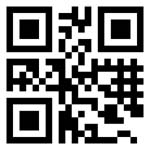       Dr. Soumya Pande,      Post-Graduate Students,      Department of  Pathology,      D. Y. Patil Medical College,       Navi Mumbai, MH, India.      Email ID: soumya.pande@gmail.com